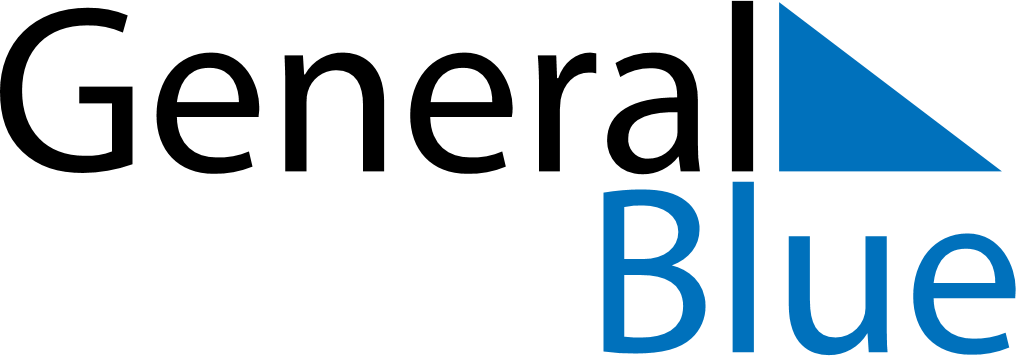 March 2030March 2030March 2030BoliviaBoliviaMondayTuesdayWednesdayThursdayFridaySaturdaySunday12345678910Shrove MondayShrove Tuesday1112131415161718192021222324Father’s DayDay of the Sea25262728293031